Betekenissen bij parachute circusartiesten kern 8De jongleur:Een jongleur doet allerlei kunstjes voor een publiek. Hij laat bijvoorbeeld bordjes draaien, of gooit ballen omhoog en vangt ze weer opDe dompteur:Een dompteur temt in een circus wilde dieren en leert ze kunstjes.De acrobaat:Een acrobaat doet kunsten met zijn lichaam. Hij kan bijvoorbeeld over een touw lopen. Acrobaten zijn erg lenig.De goochelaar:Een goochelaar kan zogenaamd toveren. Maar het zijn allemaal trucjes.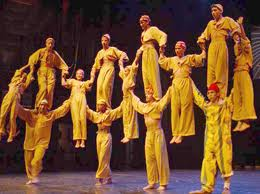 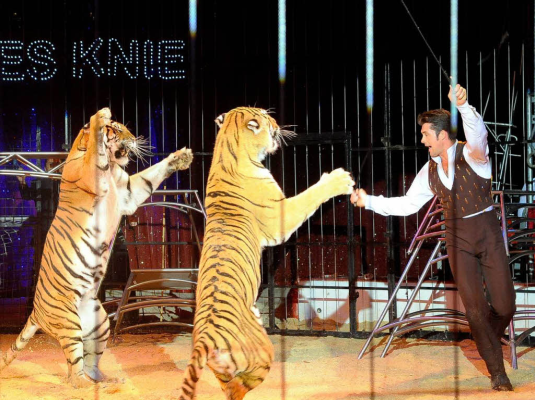 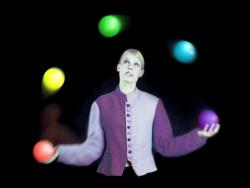 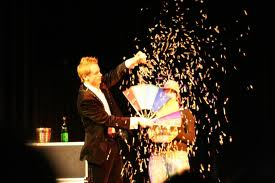 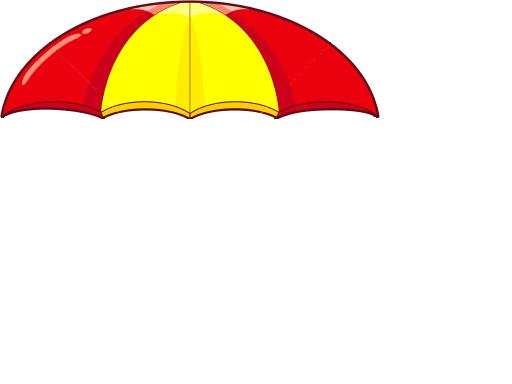 